	SBA PROCEDURAL NOTICE11/5/9612/31/96MENTOR-PROTÉGÉ ANNUAL REVIEW WORKSHEET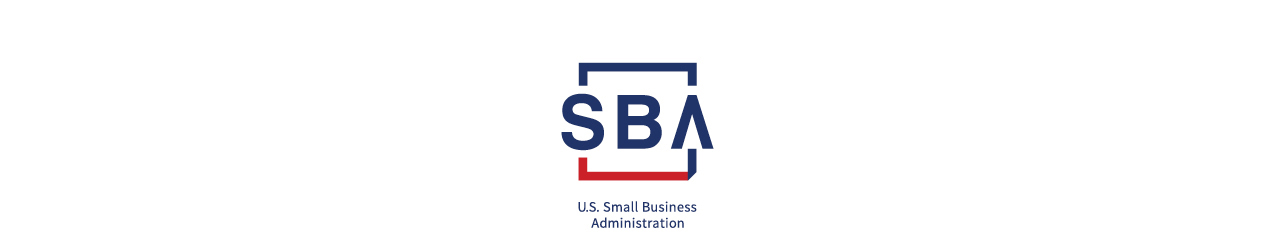 (cOMPLETE AS PART OF THE ANNUAL REVIEW PROCESS)Date of Review:	________________________________ BOS Name/Signature:	________________________________ List all technical and/or management assistance provided by the Mentor to the Protégé.  What type of assistance was requested?  What type of assistance was received?  Additional Information:  Meets Business Plan Paragraph ______________ requirement.  List all loans to and/or equity investments made by the Mentor to the Protégé:Meets Business Plan Paragraph ______________ requirement.3.  List all subcontracts awarded to the Protégé by the Mentor.   Please provide the following:Meets business plan  paragraph________________ requirement(Note:  If more than one subcontract is being performed, include the above information on each subcontract as an attachment to this form.)4.  List all subcontracts awarded to the Mentor by the Protégé.Meets business plan  paragraph________________ requirement(Note:  If more than one subcontract is being performed, include the above information on each subcontract as an attachment to this form.)5.  List all Federal contracts awarded to the Mentor/Protégé relationship as a joint venture.  Please provide the following:Meets business plan paragraph __________________ requirement.Number of full-time employees:Meets Business Plan Paragraph ______________ requirement.Annual Revenues:Meets Business Plan Paragraph ______________ requirement.Facilities:Meets Business Plan Paragraph ______________ requirement.Equipment:  Meets Business Plan Paragraph ______________ requirement.Bonding Limits (if applicable; if not, go to question #11)Meets business plan paragraph ________________requirementNew Industries:Did the Mentor assist the firm in expanding into any new business area or industry?  ______ If yes, how? What role was the Protégé when this expansion occurred:  ⁮ Prime contractor  ⁮ Sub-contractor  Meets Business Plan Paragraph ______________ requirement.Process Improvements:Did the Protégé improve any processes during this program year?  ⁮ Yes or No If yes, which processes and what was the efficiency change (e.g. number of hours, number of days, number of employees, etc.)?Did the Mentor assist the firm in improving any process?  ______ If yes, how? Meets Business Plan Paragraph ______________ requirement.Joint Venture Agreements tied to the Mentor Protégé Relationship How many Joint Venture Agreements does the Protégé have? ______________ Who are the other parties to each Joint Venture Agreement?  When was each agreement signed? ___________________________________ The SBA approval date (if applicable): _______________________________Meets Business Plan Paragraph ______________ requirement.Is a joint venture being closed out during this annual review?  Yes or No If yes, please describe how the joint venture enhanced the Protégé’s capabilities. For each capacity gained by the Protégé, please describe whether the new capacity had an impact on the performance metrics identified in Sections 6 and 7 above. Problems Encountered:Did the Protégé experience any problems since the last annual review (or since the Mentor/Protégé-Agreement was approved, if less than a year)?  ⁮ Yes or No If yes, a narrative explaining any problems encountered and an explanation of how problems were resolved is attached.Agreement Changes:Were there any changes in the terms of the Mentor/Protégé-Agreement during this program year? ⁮ Yes or No  If there were changes, please indicate:Continuation of Mentor/Protégé Agreement:Do you recommend continuation of the Mentor/Protégé-Agreement?  ⁮ Yes or No If no, why?    Protégé NameMentor NameDistrict OfficeCase NumberDate MPA ApprovedArea of Assistance RequestedCheck all that applyAssistance NeededTechnical and/or Management AssistanceFinancial AssistanceContracting AssistanceTrade Education AssistanceBusiness Development AssistanceGeneral and/or Administrative AssistanceArea of Assistance RequestedCheck all that applyAssistance ReceivedTechnical and/or Management AssistanceFinancial AssistanceContracting AssistanceTrade Education AssistanceBusiness Development AssistanceGeneral and/or Administrative Assistance# of Training HoursHow is Training ProvidedWho Provided the TrainingDateDollar AmountTermsPOPDOAContract ValueNAICS% of WorkAgencyPOPDOAContract ValueNAICS% of WorkAgencyAgencyContract ValueContract Number% of WorkNumber of Employees Performing Work on the ContractNumber of Employees Performing Work on the ContractAgencyContract ValueContract Number% of WorkProtégéMentorCurrent FTEsPrior Year FTEsCurrent Annual RevenuesPrior Year RevenuesYes or NoDid the Protégé increase or decrease the size of their facility during the current program yearDid the Protégé move to another facility during the current program year?Were these changes a result of your participation in the SBA Mentor/Protégé Program?  Yes or NoDid the Protégé lease or buy new equipment during this program year?    Yes or NoHas the Protégé firm increased its bonding limit as a result of its Mentor/Protégé Agreement?Current Year Bonding LevelPrior Year Bonding LevelYes or NoDid the Protégé expand into new business areas or industries during this program year?  If yes, what was the NAICS code(s) that you expanded into?Capacity GainedImpact on Performance MetricsImpact on Performance MetricsCapacity GainedFTEsAnnual Revenues